Accettazione di una donazione fatta ad un minore
(ex art. 320 C.C)I sottoscritti genitori/curatore specialeCognome e Nome _________________________________________________________________________Nato/a a _____________________________________________________ Prov. (____) il ____/____/______ Residente a ____________________________________________________________________ Prov. (____)Recapito telefonico _____________________________ E-mail_____________________________________ Codice Fiscale ____________________________________________________________________________Cognome e Nome _________________________________________________________________________Nato/a a _____________________________________________________ Prov. (____) il ____/____/______ Residente a ____________________________________________________________________ Prov. (____)Recapito telefonico _____________________________ E-mail_____________________________________ Codice Fiscale ____________________________________________________________________________Nel caso il ricorso sia proposto da solo uno dei genitori, specificarne il motivo. L'altro genitore:  è defunto	    è irreperibile	 non è d'accordo	   è decaduto dalla patria potestà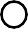  altro (specificare) ____________________________________________________________________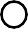 In qualità di genitore/i esercente/i la patria potestà sul/i minore/i /curatore speciale del/i minore/i:Cognome e Nome _________________________________________________________________________Nato/a a _____________________________________________________ Prov. (____) il ____/____/______ Cognome e Nome _________________________________________________________________________Nato/a a _____________________________________________________ Prov. (____) il ____/____/______ Cognome e Nome _________________________________________________________________________Nato/a a _____________________________________________________ Prov. (____) il ____/____/______ Premesso cheCognome e Nome _________________________________________________________________________Nato/a a _____________________________________________________ Prov. (____) il ____/____/______ Residente a ____________________________________________________________________ Prov. (____)Recapito telefonico _____________________________ E-mail_____________________________________ Codice Fiscale ____________________________________________________________________________Ha intenzione di donare al/i predetto/i minore/i i seguenti beni: ________________________________________________________________________________________________________________________________________________________________________________________________________________________________________________________________________E che tale donazione è vantaggiosa per il minoreChiedel'autorizzazione ad accettare la donazione in nome e per conto del/i minore/i.Con efficacia immediata ex art. 741 c.p.c.AllegaFotocopia del documento d'identità del/i ricorrente/iAutocertificazione stato famigliaIN CASO DI ISTANZA NON URGENTE, chiede inoltre (selezionare la/e richiesta/e)Copia del provvedimento del giudice (anche se di rigetto) e a tal fine allega marca da bollo di €11,63;Che la copia gli sia spedita a mezzo posta e a tal fine allega busta affrancata e con l’indicazione dell'indirizzo.Treviso, lì ____/____/______ 			Firma leggibile ____________________________________